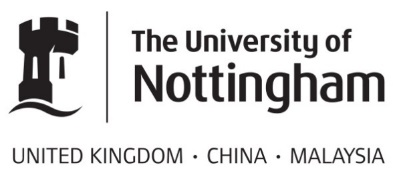 Educational Enhancement and Assurance Review Report: School/ Faculty of                        .  Date of Review: Section 1: Background and Developments:Please detail and relevant background information and developments since the previous review.Section 2: The enhancement and quality of students’ learning opportunities: Relevant to Part B of the Quality Code– Assuring and Enhancing Academic QualityThis section should cover Teaching Transformation Programme (TTP) objectives, progress and actions, specifically relating to the following headings:Student engagementPersonalising Students Learning ExperienceTeaching Leadership and DevelopmentDigital LearningCurriculum ReviewOther relevant commentsSection 3:Quality Assurance: Relevant to Part B of the Quality Code– Assuring and Enhancing Academic QualityThis section should seek to provide clarification that the quality and management of academic provision is robust, in line with the below headings;Academic standards of the programmesAre programmes compliant with the UNQF?Are the programmes valid and will they remain so until next review? To be reviewed in the light of developing knowledge in terms of teaching, learning, technology and research.Are subject benchmarks followed appropriately (where applicable)?Application and use of other relevant external benchmark statements, including any PSRB requirements (where necessary) to ensure continued validity of the programmes.To assess actual levels of student progress and attainment in relation to the intended course aims and outcomes, and consider the effectiveness of assessment strategiesCompliance with the Quality Manual – please highlight areas (if any) of concern  Opportunities for further development?Quality Assurance of Research Degree Programmes: Relevant to Chapter B11 of the Quality Code– Assuring and Enhancing Academic Quality: Research DegreesCompliance with areas of the Quality Manual relating specifically to Research Degree Programmes (e.g. Supervision Arrangements, Annual Review, Policy on Students Who Teach etc).Section 4:The quality of the information provided to students: relevant to Part C of the Quality code and particularly relevant to CMAThis part of the report should seek to assess the quality of information provided to students through the following; Student/course handbooksProspectusesWebsiteOther School publicationsOther relevant commentsSection 5:Areas of good practice: please specify whether each identified area relates to Quality Enhancement and TTP objectives, or to Quality AssuranceSection 6:Areas for improvement: please specify whether each identified area relates to Quality Enhancement and TTP objectives, or to Quality Assurance